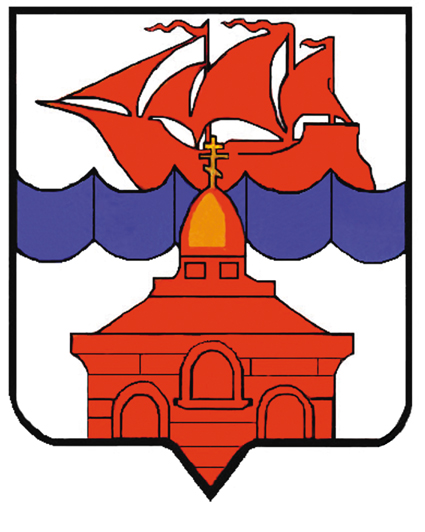           РОССИЙСКАЯ ФЕДЕРАЦИЯ             КРАСНОЯРСКИЙ КРАЙТАЙМЫРСКИЙ ДОЛГАНО-НЕНЕЦКИЙ МУНИЦИПАЛЬНЫЙ РАЙОНАДМИНИСТРАЦИЯ СЕЛЬСКОГО ПОСЕЛЕНИЯ ХАТАНГАПОСТАНОВЛЕНИЕ 23.05.2011 года                                                                                                                         № 078-П  О порядке оплаты труда работников муниципальных учреждений сельского поселения ХатангаВ целях реализации Решения  Хатангского сельского Совета депутатов от 19.05.2011 N 172-РС "Об  утверждении Положения об оплате труда работников   муниципальных учреждений сельского поселения Хатанга", а также для установления единых принципов оплаты труда данной категории работников сельского поселения Хатанга администрация сельского поселения ХатангаПОСТАНОВЛЯЕТ:Утвердить порядок оплаты труда работников муниципальных учреждений сельского поселения Хатанга согласно приложению.Руководителям органов  сельского поселения Хатанга разработать и утвердить локальные акты, регулирующие оплату труда работников подведомственных им муниципальных учреждений, с учетом Решения  Хатангского сельского Совета депутатов от 19. 05. 2011 N 172-РС "Об  утверждении Положения      об     оплате    труда    работников     муниципальных учреждений сельского поселения Хатанга" и настоящего постановления, предварительно согласовав их с финансовым отделом администрации сельского поселения Хатанга.Признать утратившими силу Постановления администрации сельского поселения Хатанга: от 17.04.2006 № 058-П «О порядке оплаты труда работников муниципальных учреждений, работников рабочих профессий органов местного самоуправления и муниципальных органов сельского поселения Хатанга»; от 03.03.2008 № 016-П «О внесении изменений в порядок оплаты труда работников муниципальных учреждений, работников рабочих профессий органов местного самоуправления и муниципальных органов сельского поселения Хатанга»; от 25.12.2008 № 130-П «О внесении изменений в порядок оплаты труда работников муниципальных учреждений, работников рабочих профессий органов местного самоуправления и муниципальных органов сельского поселения Хатанга».Установить, что настоящее постановление подлежит официальному опубликованию и распространяет свое действие на отношения, возникшие с 01 апреля 2011 года.Руководитель администрациисельского поселения Хатанга							Н.А.Клыгина